HEathfield News  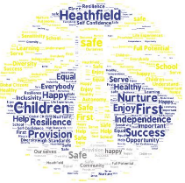 4th SeptEMBER 2020                                Kersall Drive Campus                                                                             Welcome BackI just wanted to take this opportunity to welcome everyone back to Heathfield. It has been absolutely fantastic to see so many children back in school and I have been so impressed and pleased with how the children have settled into the new routines. 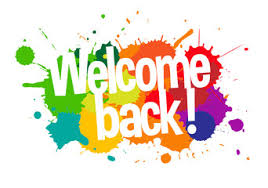 I also wanted to say thank you to all our parents and carers who have quickly adapted to the new times and arrangements for drop off and collection.  Miss DickensThe New Shape to the School Day:The school day has been extended and will now be from 8:40am to 3:30pm Monday to Thursday and 8:40am to 12:50pm on Friday. During the Autumn term we will be operating a staggered start and finish to the day to reduce the numbers of people on site and to avoid large gatherings on the playground.    Only 1 parent/carer per family may come onto the premises.NB: Families who have more than one surname, please bring your children in the first time slot.Dropping Children off at school:  If you are happy to drop your child off at the gate in the morning then you may do so and they can follow the route to their classroom unaccompanied.  The gates are always supervised.  You will however need to collect your child from the designated door at the end of the day.Class Email Addresses: Following the success of the email communication between parents and staff during lockdown, please find below a list of our class email addresses. Use these to contact your child’s teacher should you have any concerns.jellyfish@heathfield.nottingham.sch.ukturtles@heathfield.nottingham.sch.ukoctopus@heathfield.nottingham.sch.ukRabbits@heathfield.nottingham.sch.uk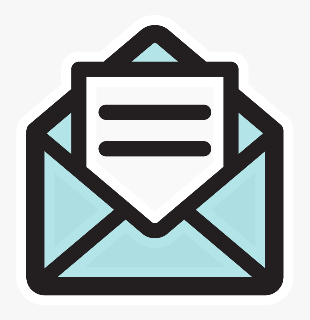 Squirrels@heathfield.nottingham.sch.ukOwls@heathfield.nottingham.sch.ukHedgehogs@heathfield.nottingham.sch.uk Pelicans@heathfield.nottingham.sch.ukPeacocks@heathfield.nottingham.sch.ukFalcons@heathfield.nottingham.sch.ukEagles@heathfield.nottingham.sch.ukPumas@heathfield.nottingham.sch.ukLeopards@heathfield.nottingham.sch.ukComing soon… panthers@heathfield.nottingham.sch.ukKey information: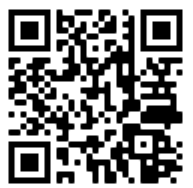 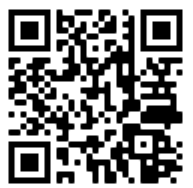 Uniform – All children are required to wear full school uniform.  Please ensure your child is wearing the correct items of clothing to school.  Uniform includes black flat shoes and no novelty headbands (cat ears/unicorn horns). Any uniform orders can be paid for through the School Gateway app.PE kits – Children will need to wear a full PE kit for their PE lessons.  Our PE kit uniform is a plain white T-Shirt, black shorts/leggings/tracksuit bottoms, a black or navy jumper and trainers.  In a change to normal, children should wear PE kit to school on their allocated day rather than their uniform: Year 5/6: If you wish for your child to develop some independence and to start walking to and from school alone, please put your request in writing to their class teacher so we are able to ensure all children are safe at the end of the day.  Children who are coming to school on their own may have a mobile phone with them.  These phones will go up to class with them but your child must hand it over to the teacher who will store it in a plastic zipped bag and will lock it away for safe keeping. Children walking home alone will leave school at 3:30pm.Music Tuition:  Year 4 children will have a weekly music lesson on a Wednesday morning where they will begin to learn a stringed instrument.  The Nottingham Music Hub will be sending two teachers in to work with the children on theory and practical lessons.  All instruments will be cleaned between groups. Year 5/6 children who have been selected for follow-on tuition will be notified of arrangements once we return to school.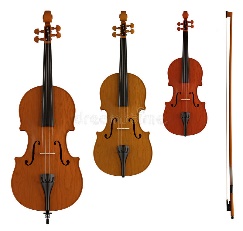 Friday Afternoons: We hope that our Autumn term Friday afternoon solution to the issue of having teachers bursting bubbles to cover PPA time is a success and that you are able to use the opportunity to collect your child early as a time to attend medical appointments, to get homework done before the weekend or to make the most of shops or even parks, libraries and galleries being quieter during a weekday so you can avoid going to these places at a weekend.Friday Afternoon Rainbow Club Sign up:  Please use this link to sign up your child/children to Rainbow Club on Friday 11th September https://docs.google.com/forms/d/1Uk6vOBfpSvilxW52nhRWhHFf7r34VT3BVo5ksZq_DQE/edit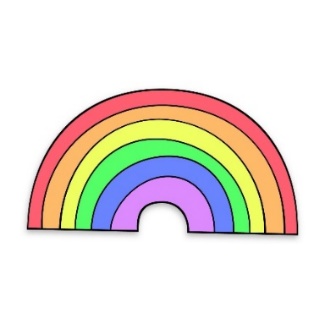 This club is only open to single parent/carer working families or families where both parent/carers work on a Friday afternoon. For your child to remain at school on a Friday afternoon in our Phase Rainbow Clubs, we need to see proof that you have to work and do not have alternative childcare. 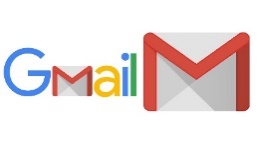 If you need your child to access the Rainbow club you will need to setup a Gmail account, please follow this link for a free Gmail sign up: https://bit.ly/39mZF3VThe children in the Phase Rainbow Clubs will have opportunity to do homework, read with an adult to get a stamp on their Rainbow Reading cards as well as a variety of other craft activities, games and sports.  School will remain open for staff and the Afterschool Club will run as normal until 6pm.You will have the option to collect your child from Rainbow Club at 2pm or 3:30pm only.  Please choose the time best suited to your needs.  Please use the main gate to collect your child from Rainbow Club – they will be brought out to you at your chosen collection time.  Please don’t collect between these times as it disturbs the children’s activities and interrupts the office from working.Communication:  We are very aware of the amount of information that you have received recently but rest assured we only send out what you need to know.We use various means of communication:School Gateway appText messagingPhone callsEmailWebsite www.heathfeldprimary.org.ukTwitter @HeathfieldPNSFacebook – only parents can become members of our closed groupPostersFace to faceWe have heard a few parents say they haven’t received information such as which class their child is in or what time to arrive or collect from school.  This may be the case if your contact information has changed and we have not been informed to update our records. Any changes should be shared with the office asap.  We MUST have 2 active phone contact numbers for each child in case of emergency.Missing Scooter:  A blue and black scooter has been taken by mistake this week.  It belongs to one of our Year 6 pupils.  If you know that you have acquired an extra scooter, please return it to the ‘parking area’ by the front gate next week.  Thanks School Gateway App:  In order for you to pay for anything at school you need to download and sign into the School Gateway App.  This is where your messages from school will appear too.  If you have already signed up but your app is not working or you are unable to log in, we advise you uninstall the app and then try downloading it again or call the school office who can advise you. Changes to School Menus: We have made some slight changes to the school menu. Jacket Potatoes that are the third option for children in KS2 will now come with one choice of filling which will either be cheese, beans or tuna. Copies of the updated menus can be collected from the school office or seen in the outside board near the officeMonday-ThursdaySurname A to MSurname N to ZMorning8:40-8:508:50-9:00Afternoon3:10-3:203:20-3:30Part-time F1 collection11:40-11:5011:40-11:50Fridays onlySurname A to MSurname N to ZMorning8:40-8:508:50-9:00Afternoon12:50-1:001:00-1:10All F1 collection11:40-11:5011:40-11:50